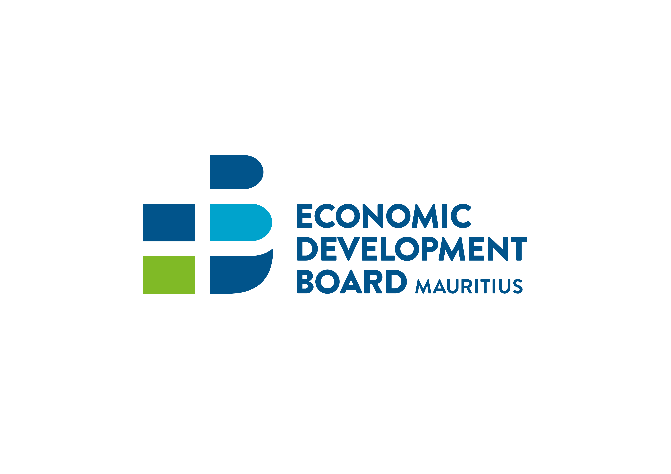 Check List for Investment CertificateDocument:Submitted:1Application form duly completed2Business Plan3Copy of Business Registration Card4Copy of Certificate of Incorporation5Copy of VAT Certificate of Registration (if applicable)6Latest Audited Financial Statement or summary (existing companies)7Register of Shareholders and Directors